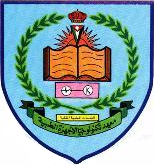 معهد تكنولوجيا الاجهزة الطبية جنـــــاح التدريب الفنــــــــينموذج استلام أوراق من الملفآمر جناح التدريب الفني سيـــــــدي......أقر أنا الموقع أدناه بأنني قد استلمت كافة اوراقي الثبوتية و شهاداتي العلمية الاصلية الموجودة في ملفي بعد ان استكملت اجراءات انتهاء امتحان الشامل .و على ذلك اوقع . علما بأنني قد تخرجت في نهاية الفصل ..........للعام الجامعي .........../............و تفضلوا بقبول خالص الاحترامالتوقيع:............................................اسم الطالب:..................................... التاريخ:.............................................